NAME: AGU CHIBUIKE INNOCENT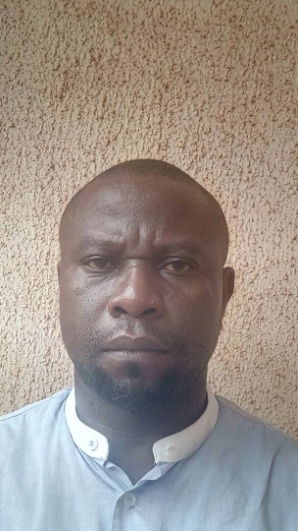 REG NO: PG/MSC/16/81027DEPARTMENT/STREAM: INSTITUTE OF PUBLIC HEALTH/HEALTH SYSTEMS, POLICY AND MANAGEMENT EMAIL: aguchibuike14@yahoo.com TITLE OF THESIS: ASSESSMENT OF THE IMPLEMENTATION OF SCHOOL HEALTH PROGRAMME IN PUBLIC PRIMARY SCHOOLS IN ENUGU METROPOLISBACKGROUNDIn an effort to improve the state of school health programme, the Federal Ministry of Health and the Federal Ministry of Education, in collaboration with World Health Organization, conducted a rapid assessment of School Health programme in Nigeria, in 2001 [1]. This revealed the poor state of School Health programme in our schools, leading to the development of a comprehensive School Health Policy in 2006, and its implementation guideline thereafter [2].  STUDY AIM AND OBJECTIVES AIM: To assess the implementation status of School Health Programme in public primary schools in Enugu metropolis SPECIFIC OBJECTIVES To assess the level of implementation of school health programme in public primary schools in Enugu Metropolis, Enugu stateTo determine the roles of different actors in the implementation of school health programme in the areaTo identify factors affecting the implementation of the School Health Programme in Enugu metropolisMETHODOLOGYStudy Area: The study will be conducted in Enugu metropolis, Nigeria. The metropolis consists of urban areas drawn from 3 Local Government Areas namely Enugu East, Enugu North and Enugu South. It has 117 public primary schools.Study Design: The study will be cross-sectional descriptive using mixed-method of data collection. Study population: The study population will comprise of head teachers of public primary schools in the metropolis, relevant policymakers and programme implementers in State Ministries of Health and Education. All head teachers of selected public primary schools in the in the metropolis will be included in the study. However, head teachers who have not served in that capacity for up to one month will be excluded.Data collection: Data will be collected using key informant interview (KII) guide. The KII guide will be developed from the review of relevant literature and national School Health Policy. The Observational checklist will also be developed from the national School Health Policy.Data analysis: Thematic approach will be used in analysis of data. ETHICAL CONSIDERATIONEthical approval for the study will be obtained from Health Research Ethics Committee of the University of Nigeria Teaching Hospital Ituku-Ozalla, Enugu. A written permission will be obtained from the Enugu State Universal Basic Education. The principles of ethical conduct of research such as full disclosure, voluntary participation and confidentiality will be observed. Informed consent will be documented.REFERENCES1. 	Ezekwesili O. National School Health Policy. 2006. https://www.unicef.org/nigeria/School_Health_Policy.pdf. Accessed March 10, 2018.2. 	Adeniran A, Ezeiru S. School health programme practices among private secondary school administrators in an urban local government area in Lagos state, Nigeria. Int J Community Med Public Heal Int J Community Med Public Heal. 2016;33(1):240-245. doi:10.18203/2394-6040.ijcmph20151570.